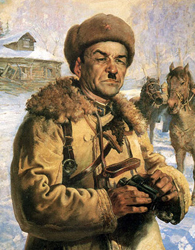 ПанфиловИван Васильевич20 декабря 1892 – 18 ноября 1941Сражения и победыВыдающийся советский военачальник, генерал-майор, Герой Советского Союза (1942 г., посмертно).Прославился во время боев за Москву осенью 1941 г. в районе Волоколамска. Проявив личную храбрость и героизм, Панфилов умело организовал сопротивление частей 316-й стрелковой дивизии наступлению вермахта на волоколамском направлении. Солдаты Панфилова стояли насмерть против превосходящих сил противника, удерживая позиции. Родился (20 декабря 1892 года (1 января 1893 года) или 1 (13) января 1893 года в Петровске Саратовской губернии в семье мелкого конторского служащего. Русский по национальности. Из-за ранней смерти матери, после окончания третьего класса, вынужден был оставить учёбу в четырёхклассном городском училище Петровска[1], с 1905 года работал в бакалейной лавке по найму[2].Первая мировая войнаВ октябре 1915 года И.В.Панфилов был призван в Русскую императорскую армию. Военная служба началась в учебной команде 168-го запасного батальона. С марта 1916 года в составе 638-го пехотного Ольтинского полка 160-й пехотной дивизии 16-го армейского корпуса 9-й армии воевал на Юго-Западном фронте Первой мировой войны в звании фельдфебеля[3]. В 1917 году был избран членом полкового комитета[1]. Демобилизовался в 1918 году[3].Гражданская войнаВ 1918 году добровольно вступил в Красную армию. Первой должностью красного командира стала командир взвода в 1-ом Саратовском пехотном полку 25-й стрелковой дивизии. В составе полка участвовал в подавлении восстания Чехословацкого корпуса. С марта 1919 года служил 20-й Пензенской стрелковой дивизии. Принимал участие в Уфимской операции. С августа воевал под Царицыном. В марте 1920 года Панфилов заболел тифом. После болезни, с апреля участвовал в Советско-польской войне, где воевал в должности командира взвода в 100-ом стрелковом полку[3]. В 1920 году Панфилов вступил в ВКП(б)[4]. За героизм в Советско-Польской войне в 1921 году был награждён орденом Красного знамени[1].Межвоенный периодС сентября 1920 года Панфилов боролся с бандитизмом на Украине сначала в должности командира взвода, а затем роты 100-го стрелкового полка. В марте 1921 года он был назначен командиром взвода 183-го отдельного пограничного батальона. В декабре перспективного командира направляют в Киевскую объединённую пехотную школу, где в течение двух лет проходил обучение. По окончании военной школы Панфилов назначен в 52-й Ярославский стрелковый полк на должность командира взвода, позже занимал должности помощника командира и командира роты. В апреле 1924 года его перевели в 1-й Туркестанский стрелковый полк, с этого времени судьба Ивана Васильевича тесно связана с Туркестаном. В полку Панфилов служит командиром роты, помощником командира батальона, а затем начальником полковой школы С мая 1925 по август 1926 года Панфилов служит командиром роты и начальником пограничного поста Хорог в составе Памирского отряда. С августа по октябрь Иван Васильевич исполнял должность командира Памирского отряда[3]. С августа 1927 года служит начальником полковой школы 4-го Туркестанского стрелкового полка. В апреле 1928 года переведён на должность командира батальона 6-го Туркестанского стрелкового полка. В марте – июне 1929 года принимал участие в боях с басмачами[3]. За боевые отличия в этих боях Панфилов был награждён орденом Красного Знамени[1]. В марте 1931 года получил назначение на должность командира и комиссара 8-го отдельного стрелкового батальона местных войск. В декабре 1932 года Панфилов возглавил 9-й отдельный Туркестанский Краснознаменный горнострелковый полк (выделен из состава 3-й Туркестанской горнострелковой дивизии). В январе 1936 года Ивану Васильевичу было присвоено звание полковника[3]. В 1936 году жена Панфилова, Мария Ивановна, участвовала во Всесоюзном совещании жён командиров РККА[5]. В июле 1937 года Панфилов был переведен в штаб Среднеазиатского военного округа на должность начальника квартирно-эксплуатационного отдела. В 1938 году Панфилов был награжден медалью «XX лет Рабоче-Крестьянской Красной Армии»[1]. В октябре 1938 года Иван Васильевич получает назначение в город Фрунзе на должность военного комиссара Киргизской ССР. В это время жена Панфилова возглавила Свердловский райсовет города Фрунзе. За свою деятельность она была награждена орденом «Знак Почета»[5]. 26 января 1939 года Панфилову было присвоено воинское звание комбрига, а 4 июня 1940 года Иван Васильевич был переаттестован на звание генерал-майора[2].Участие в Великой Отечественной войнеС 14 июля 1941 года Иван Васильевич приступил к формированию 316-й стрелковой дивизии[6]. В эту дивизию набирались жители Алма-Аты и Фрунзе.10 октября 316-я дивизия вступила в бой с противником и смогла нанести ему значительный урон. За бои в период с 10 октября по 5 ноября генерал-майор Панфилов был награждён орденом Красного Знамени[4].16 ноября дивизия была атакована силами двух танковых дивизий немцев — 2-я танковая дивизия атаковала позиции 316-й стрелковой дивизии в центре обороны, а 11-я танковая дивизия ударила в районе Дубосеково по позициям 1075-го стрелкового полка. Части дивизии во главе с Панфиловым вели тяжёлые оборонительные бои с превосходящими силами противника, в которых личный состав проявил массовый героизм. В ходе боев 16-20 ноября на Волоколамском направлении 316 стрелковая дивизия (с 17 ноября Краснознаменная, с 18 ноября Гвардейская) остановила наступление двух танковых и одной пехотной дивизии вермахта. За успешные действия в ходе этих боев дивизия, уже ставшая 8-й гвардейской Краснознамённой, 23 ноября получила почетное звание Панфиловской.Погиб 18 ноября 1941 года у Гусенево, Московская область от осколков немецкой миномётной мины.Вот, как описывает момент гибели генерала Панфилова маршал (в 1941 году — полковник) М. Е. Катуков, чья 4-я танковая бригада воевала на соседнем участке фронта:«Утром 18 ноября два десятков танков и цепи мотопехоты снова стали окружать деревню Гусенево. Здесь в это время находился КП Панфилова — наспех отрытая землянка рядом с крестьянской избой. Немцы обстреливали деревню из миномётов, но огонь был неприцельным, и на него не обращали внимания.Панфилов принимал группу московских корреспондентов. Когда ему сообщили о танковой атаке противника, он поспешил из землянки на улицу. За ним последовали другие работники штаба дивизии. Не успел Панфилов подняться на последнюю ступеньку землянки, как рядом грохнула мина. Генерал Панфилов стал медленно оседать на землю. Его подхватили на руки. Так, не приходя в сознание, он умер на руках своих боевых товарищей. Осмотрели рану: оказалось, крошечный осколок пробил висок.»— Катуков М. Е. «На острие главного удара». — М.: Воениздат, 1974. — С. 83—84. Архивная копия от 1 октября 2011 на Wayback MachineНепосредственным свидетелем гибели генерала стал старший лейтенант Д. Ф. Лавриненко — самый результативный танкист Красной Армии за всю историю Великой Отечественной войны, — который находился рядом с его командным пунктом и был сильно потрясён гибелью Панфилова.